   					  THE DISTRICT COUNCIL OF RIVIERE DU REMPART 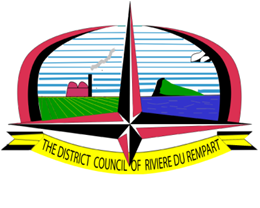 BUILDING AND LAND USE PERMIT APPLICATION FORMFill in this form to apply for a Building and Land use Permit for the following activities: (Please tick whichever applies)The BLP GUIDE The BLP Guide tells you how to fill in this form and about the plans and other documents that you mustprovide with this application. Ask us for a copy and read it before filling in the application form or read it online on our website. (www._ _ _ _ ).State in which Cluster your proposed development falls:**In case of an economic activity please state the cluster (as per the 11th schedule of the Local Govt Act 2011) applicable (Tick as Appropriate)**List of information, particulars and documents to be submitted (where applicable)  (1) Are you the owner of the site?   (2) SUBMIT 3 SETS OF BUILDING PLANS INCLUDING:  (3) NOTIFICATION REQUIRED: (4) CLEARANCE TO BE SUBMITTED  (5) DOCUMENTS TO BE SUBMITTED ( WHERE APPLICABLE):PART A: Application and Site DetailsPART B SCHEDULE OF FEES PAYABLE ON ISSUE OF PERMIT RESI – All residential development above Ground+3 levels SERV – Services (offices, banks, etc., community development, educational institutions) COMM – Commercial development (shops, showrooms, restaurant, etc…). SUI GENERIS – Extractive industry; polluting & noxious industry, builder’s yard, scrap yard, petrol filling station, place of worship INDU – Industrial development including hotels, (IRS), workshops, light & general industry SME – Commercial development by small enterprise or handicraft enterprise under the Small Enterprises and Handicraft Development Authority Act 2005. MOT – Installation of any industrial engine under the Building Control ActOfficial UseName: …………………………………………..REF. No…RESI………../…………../…………Date of Application……………………………..Effective Date: ………………………………….Due Date: ………………………………………..        Application Form                  BLP 3Commercial IndustrialServicesSui GenerisYESNO,SUBMIT YOUR TITLE DEEDYOU MUST SUBMIT:   1. OWNER/S CONSENT                                         2. ID NUMBER/S OF OWNER                                         3. LEASE DOCUMENT OR OWNER ‘S TITLE DEEDLOCATION PLANCONTOUR PLANSITE PLANSECTION PLANSELEVATION PLANSSTRUCTURAL DETAILSYESNOCOPY OF LEGALNOTICES SERVED ON NEIGHBORSNOTIFICATION CERTIFICATE SUBMITTEDNEWSPAPER PUBLICATION SUBMITEDROAD DEVELOPMENT AUTHORITY CLERANCE IF SITE IS SITUATED ALONG MOTORWAY OR A or B ROADROAD DEVELOPMENT AUTHORITY CLERANCE IF SITE IS SITUATED ALONG MOTORWAY OR A or B ROADROAD DEVELOPMENT AUTHORITY CLERANCE IF SITE IS SITUATED ALONG MOTORWAY OR A or B ROADURBAN TRANSPORT PROGRAMME SECRETARIAT CLEARANCE(Where land is along ex-railway track)URBAN TRANSPORT PROGRAMME SECRETARIAT CLEARANCE(Where land is along ex-railway track)URBAN TRANSPORT PROGRAMME SECRETARIAT CLEARANCE(Where land is along ex-railway track)Dept  of CIVIL AVIATION CLEARANCE( Where airport constraint zones apply)Dept  of CIVIL AVIATION CLEARANCE( Where airport constraint zones apply)Dept  of CIVIL AVIATION CLEARANCE( Where airport constraint zones apply)FORESTRY CLEARANCE IF SITE IS ALON MOUNTAIN OR RIVER RESERVEFORESTRY CLEARANCE IF SITE IS ALON MOUNTAIN OR RIVER RESERVEFORESTRY CLEARANCE IF SITE IS ALON MOUNTAIN OR RIVER RESERVEGRA CLEARANCE IF ACTIVITY IS CONTROLLED BY GRAGRA CLEARANCE IF ACTIVITY IS CONTROLLED BY GRAGRA CLEARANCE IF ACTIVITY IS CONTROLLED BY GRAYESNOE.I.A LICENCEP.E.R APPROVALCONSENT FROM USUFRUT HOLDERNEIGHBOUR’S/S CONSENTNUMBER OF NATIONAL IDENTITY  CARD OF NEIGHBOURSNUMBER OF NATIONAL IDENTITY CARD OF APPLICANTNUMBER  OF BUSINESS REGISTRATION CARDCOPY OF SMEDA’S CERTIFICATE1.Applicant’s NameTitle   Mr. Mrs.  Miss.        Hrs. Title   Mr. Mrs.  Miss.        Hrs. Title   Mr. Mrs.  Miss.        Hrs.  Address and ContactSurname (or company) …………….…………..Surname (or company) …………….…………..Surname (or company) …………….…………..  Details………………………………………………………………………………………………………………………………First Name…………………………….………….First Name…………………………….………….First Name…………………………….………….ID No……………………………………………..ID No……………………………………………..ID No……………………………………………..We will post any correspondencePostal address……………………………….….. .Postal address……………………………….….. .Postal address……………………………….….. .to this address……………………………………………….…...……………………………………………….…...……………………………………………….…...…………………………………………….……..…………………………………………….……..…………………………………………….……..Phone (Office)…………….. (Home)….…………Phone (Office)…………….. (Home)….…………Phone (Office)…………….. (Home)….…………Fax………………………... (Mobile)...………….Fax………………………... (Mobile)...………….Fax………………………... (Mobile)...………….Email……………………………….…………….Email……………………………….…………….Email……………………………….…………….2.Where is your site located?Location…………………………........................Location…………………………........................Location…………………………........................…………………………………………………..…………………………………………………..…………………………………………………..Extent……………………………………………Extent……………………………………………Extent……………………………………………Is your site sewered?TV No. ………………………………………….Yes/No    (Delete as appropriate)      Wastewater generated daily:  m3    TV No. ………………………………………….Yes/No    (Delete as appropriate)      Wastewater generated daily:  m3    TV No. ………………………………………….Yes/No    (Delete as appropriate)      Wastewater generated daily:  m3      Is the site located within  a morcellement?  Yes/No     (Delete as appropriate)  Yes/No     (Delete as appropriate)  Yes/No     (Delete as appropriate)3. Are you the owner of the site of proposed development?YES         NOIf NOName(s) of owner(s) ……………………….……Name(s) of owner(s) ……………………….……Name(s) of owner(s) ……………………….………………………………………………..…….……………………………………………..…….……………………………………………..…….…Signature of owner(s)……………………………Signature of owner(s)……………………………Signature of owner(s)……………………………ID No. of owner(s) …………………            Date………...……ID No. of owner(s) …………………            Date………...……ID No. of owner(s) …………………            Date………...……If you are signing on the owner’s behalf as their legal representative, please state your legal authority under and attach documentary evidence (e.g. Power of Attorney, written consent) Attach separate sheet if space is insufficient.If you are signing on the owner’s behalf as their legal representative, please state your legal authority under and attach documentary evidence (e.g. Power of Attorney, written consent) Attach separate sheet if space is insufficient.If you are signing on the owner’s behalf as their legal representative, please state your legal authority under and attach documentary evidence (e.g. Power of Attorney, written consent) Attach separate sheet if space is insufficient.4.Description of…………………………………………..……………………………………………………………..……………………………………………………………..…………………proposed development…………………………………………………………….…………………………………………………………….…………………………………………………………….…………………………………………………………….…………………………………………………………….…………………………………………………………….…………………………………………………………….…………………………………………………………….…………………………………………………………….(Specify the no. of floors & no. of res/comm. units & type of commercial/industrial activity)(Specify the no. of floors & no. of res/comm. units & type of commercial/industrial activity)(Specify the no. of floors & no. of res/comm. units & type of commercial/industrial activity)(Specify the no. of floors & no. of res/comm. units & type of commercial/industrial activity)                                                           Date          :……………………..  (b)Details on Proposed economic activityHours of operation……………………………………………… No. of employees………………………………………………..Electric Motors/ Plant/ Machinery to be installed………………………………… Type and quantity of goods to be produced / stored…………….………………………………………………………………......No. of vehicles expected………………………………………..Signature:…………………………………………………………Declaration by applicant relating to service providers, e.g. / Architect/ Town Planner/ Draughtsman/ Sworn Land Surveyor and       EngineerI / we hereby declare that the following agents/companies have prepared the plans submitted by me/us.Vat registration no. if applicable: …………………..Phone No. of Service Provider: ………………Signature of applicant ……………………………….1. Change of use from one cluster to another    Rs1000    Rs10001. Change of use from one cluster to another    Rs1000    Rs10002. Change of use within same cluster2. Change of use within same cluster2. Change of use within same cluster(Where a BLP is required)    Rs1000    Rs10003. Construction of building or part of building, including extension3. Construction of building or part of building, including extensionto/or conversion of existing building(a)   of a floor are of not more than 250m²(a)   of a floor are of not more than 250m²Rs10/m² (subject to a minimum of Rs500)Rs10/m² (subject to a minimum of Rs500)Total Floor Area: …………….m²    Rs…….    Rs…….Total Floor Area: …………….m²    Rs…….    Rs…….(b)   of a floor area of more than 250m² but not more(b)   of a floor area of more than 250m² but not morethan 500m² – Rs20/m²Total Floor area:……………….m²    Rs…….    Rs…….Total Floor area:……………….m²    Rs…….    Rs…….(c)   of a floor area of more than 500m² – Rs50/m²Total Floor Area:… … …… … m²    Rs…….    Rs…….4. Conversion of use of existing building by microenterprise/small 4. Conversion of use of existing building by microenterprise/small 4. Conversion of use of existing building by microenterprise/small 4. Conversion of use of existing building by microenterprise/small enterprise registered with SMEDA    Rs500    Rs500enterprise registered with SMEDA    Rs500    Rs5005. Engineering or other operations in, on, over and the land5. Engineering or other operations in, on, over and the land5. Engineering or other operations in, on, over and the land5. Engineering or other operations in, on, over and the land(including rock quarry, golf course, marina)    Rs5,000    Rs5,0006. Extensive alterations, additions or repairs to an6. Extensive alterations, additions or repairs to anexisting building    Rs1,000    Rs1,000existing building    Rs1,000    Rs1,000I hereby certify that the above is correctI hereby certify that the above is correctI hereby certify that the above is correct………………………………………………………………………………………………..………………..Signature of Service ProviderSignature of Service ProviderSignature of Service ProviderDateDate